Администрация  Сельского поселения Куганакбашевский сельсовет муниципального района Стерлибашевский район Республики Башкортостан БОЙОРОК                                                                                 РАСПОРЯЖЕНИЕ01 сентябрь  2015 й.                     № 25                     01 сентября   2015 г.Об утверждении проектно-сметной документациипо текущему ремонту  (исправлению профиля)  гравийных дорог по улице Овражная  с.Куганакбаш    Утвердить проектно-сметную документацию по текущему ремонту ( исправлению профиля)  гравийных дорог  по улице Овражная  с.Куганакбаш     сельского поселения    Куганакбашевский    сельсовет, на сумму   13736,00 (  тринадцать  тысяч   семьсот тридцать шесть   ) рублей  00 копеек  в ценах 2001года и в текущих  ценах  -  66482,00 (шестьдесят шесть  тысяч четыреста  восемьдесят два) рубля 00 копеек  финансируемую  из  средств  сельского поселения Куганакбашевский  сельсовет муниципального района Стерлибашевский  район Республики Башкортостан.Глава администрациисельского поселенияКуганакбашевский сельсовет 				Ф.Х.Вильданов БАШKОРТОСТАН  РЕСПУБЛИКА4Ы                                                      АДМИНИСТРАЦИЯ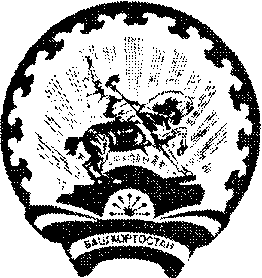      СТ*РЛЕБАШ РАЙОНЫ 					                 СЕЛЬСКОГО ПОСЕЛЕНИЯ   МУНИЦИПАЛЬ РАЙОНЫНЫ:                                                 КУГАНАКБАШЕВСКИЙ СЕЛЬСОВЕТ  %УFАНА%БАШ АУЫЛ СОВЕТЫ                                                 МУНИЦИПАЛЬНОГО  РАЙОНА           АУЫЛ БИЛ*М*;Е                                                                   СТЕРЛИБАШЕВСКИЙ  	РАЙОН                   ХАКИМИ*ТЕ 						    РЕСПУБЛИКИ БАШКОРТОСТАНБОЙОРОК                                                                      РАСПОРЯЖЕНИЕ01 сентябрь  2015 й.                     № 26                     01 сентября   2015 г.Об утверждении проектно-сметной документациипо текущему ремонту  ( исправлению профиля)  гравийных дорог по улице Овражная  с.Куганакбаш    Утвердить проектно-сметную документацию по текущему ремонту ( исправлению профиля)  гравийных дорог  по улице Овражная  с.Куганакбаш     сельского поселения    Куганакбашевский    сельсовет, на сумму   9868,00 (  девять тысяч   восемьсот шестьдесят восемь  ) рублей  00 копеек  в ценах 2001  года и в текущих  ценах  -  47761,00 (сорок семь  тысяч семьсот шестьдесят один ) рубль 00 копеек  финансируемую  из  средств  сельского поселения Куганакбашевский  сельсовет муниципального района Стерлибашевский  район Республики Башкортостан.Глава администрациисельского поселенияКуганакбашевский сельсовет 				Ф.Х.ВильдановБОЙОРОК                                № 28                                   РАСПОРЯЖЕНИЕ28 сентябрь    2015 йыл		             	  	       28  сентября 2015 года  О назначении    ответственного за  работу по профилактике коррупционных и иных правонарушений     	 В соответствии   с Федеральным законом от 25.12.2008г. № 273-ФЗ « О  противодействии коррупции,  с  требованиями Указа Президента РФ от № 1065 от 21.09.2009г   и  № 364  от  15.07.2015г:	 1. Назначить   главу  сельского поселения    ответственным за  работу по профилактике коррупционных и иных правонарушений  с  возложением на него  следующие функции: 	а) обеспечение соблюдения федеральными государственными служащими ограничений и запретов, требований о предотвращении или урегулировании конфликта интересов, исполнения ими обязанностей, установленных Федеральным законом от 25 декабря . N 273-ФЗ "О противодействии коррупции" и другими федеральными законами (далее - требования к служебному поведению);б) принятие мер по выявлению и устранению причин и условий, способствующих возникновению конфликта интересов на государственной службе;в) обеспечение деятельности комиссий по соблюдению требований к служебному поведению федеральных государственных служащих и урегулированию конфликта интересов; г) оказание федеральным государственным служащим консультативной помощи по вопросам, связанным с применением на практике требований к служебному поведению и общих принципов служебного поведения государственных служащих, утвержденных Указом Президента Российской Федерации от 12 августа . N 885, а также с уведомлением представителя нанимателя (работодателя), органов прокуратуры Российской Федерации, иных федеральных государственных органов о фактах совершения федеральными государственными служащими, государственными служащими субъектов Российской Федерации или муниципальными служащими коррупционных правонарушений непредставления ими сведений либо представления недостоверных или неполных сведений о доходах, об имуществе и обязательствах имущественного характера;д) обеспечение реализации федеральными государственными служащими обязанности уведомлять представителя нанимателя (работодателя), органы прокуратуры Российской Федерации, иные федеральные государственные органы обо всех случаях обращения к ним каких-либо лиц в целях склонения их к совершению коррупционных правонарушений;е) организация правового просвещения федеральных государственных служащих;ж) проведение служебных проверок;з) осуществление проверки достоверности и полноты сведений о доходах, об имуществе и обязательствах имущественного характера, представляемых гражданами, претендующими на замещение должностей федеральной государственной службы, и федеральными государственными служащими, сведений, представляемых гражданами, претендующими на замещение должностей федеральной государственной службы, в соответствии с нормативными правовыми актами Российской Федерации, проверки соблюдения федеральными государственными служащими требований к служебному поведению; и) подготовка указанными подразделениями кадровых служб (их должностными лицами) в соответствии с их компетенцией проектов нормативных правовых актов о противодействии коррупции;к) взаимодействие с правоохранительными органами в установленной сфере деятельности;л) анализ сведений о доходах, об имуществе и обязательствах имущественного характера, представляемых гражданами, претендующими на замещение должностей федеральной государственной службы, и федеральными государственными служащими, сведений о соблюдении федеральными государственными служащими требований к служебному поведению, о предотвращении или урегулировании конфликта интересов и соблюдении установленных для них запретов, ограничений и обязанностей, а также сведений о соблюдении гражданами, замещавшими должности федеральной государственной службы, ограничений при заключении ими после ухода с федеральной государственной службы трудового договора и (или) гражданско-правового договора в случаях, предусмотренных федеральными законами;м) осуществление проверки соблюдения гражданами, замещавшими должности федеральной государственной службы, ограничений при заключении ими после увольнения с федеральной государственной службы трудового договора и (или) гражданско-правового договора в случаях, предусмотренных федеральными законами.2.  Обнародовать настоящее распоряжение на информационном стенде в здании администрации сельского поселения  Куганакбашевский сельсовет по адресу: 453172, Республика Башкортостан, Стерлибашевский район, с. Куганакбаш, ул. Школьная, 5, и разместить в сети  общего доступа «Интернет» на официальном сайте www.kuganakbash.ru.3.    Контроль за исполнением настоящего распоряжения оставляю за собой.Глава сельского поселения 		             Ф.Х.Вильданов